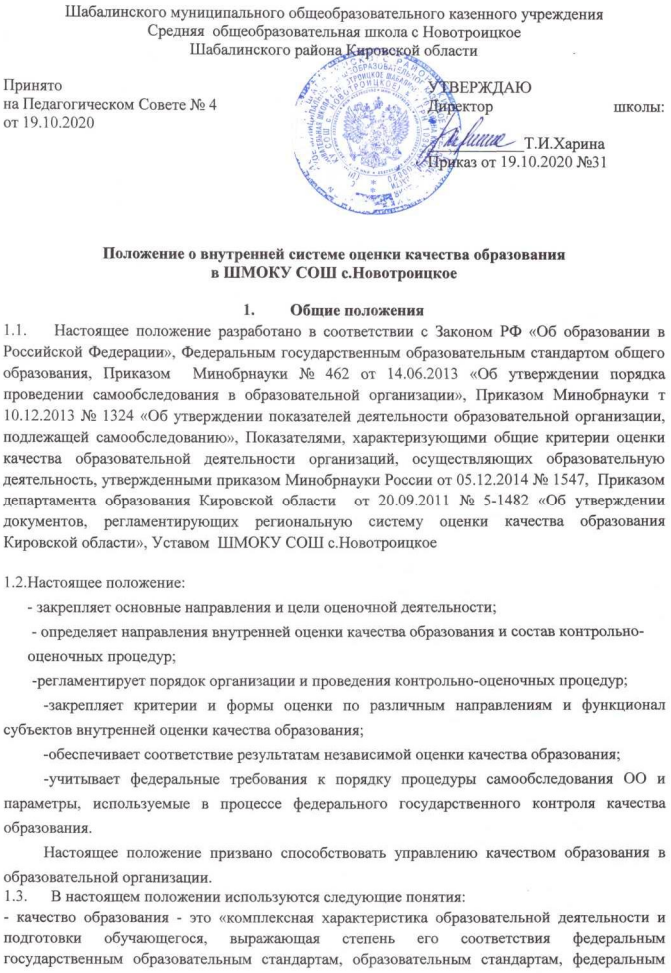 государственным требованиям и (или) потребностям физического или юридического лица, в интересах которого осуществляется образовательная деятельность, в том числе, степень достижения планируемых результатов освоения основной образовательной программы»;- ВСОКО - внутренняя система оценки качества образования. Это система мероприятий и процедур, необходимых для осуществления контроля состояния качества образовательной деятельности посредством обеспечения своевременной, полной и объективной информацией о качестве образовательных программ, которые реализует Учреждения, и результатах освоения программ обучающимися;НОКО - независимая оценка качества образования. Это деятельность официально уполномоченных структур и организаций, направленная на выявление уровня удовлетворенности потребителей качеством предоставляемых образовательных услуг и соответствие качества этих услуг федеральным требованиям;ВШК - внутришкольный контроль. Это компонент ВСОКО, который поддерживает гарантии участников образовательных отношений на получение качественного образования, система управления качеством образовательной деятельности посредством планирования, организации и проведения контрольнооценочных мероприятий, соответствующих направлениям ВСОКО;Диагностика - контрольный замер, срез;Мониторинг - системное, долгосрочное наблюдение за управляемым объектом контроля с целью анализа факторов, влияющих на состояние этого объекта. Мониторинг предполагает фиксацию состояния наблюдаемого объекта на «входе» и «выходе»;Оценка (оценочная процедура) - установление степени соответствия фактических показателей планируемым или заданным в рамках основной образовательной программы;ГИА - государственная итоговая аттестация;ЕГЭ - единый государственный экзамен;ОГЭ - основной государственный экзамен;КИМ - контрольно-измерительные материалы;ООП - основная образовательная программа;УУД - универсальные учебные действия;ФГОС - Федеральный государственный образовательный стандарт;Внутренняя система оценки качества образования функционирует во взаимосвязи с системой внутришкольного контроля как основой управления образовательной деятельностью организации. Внутренняя система оценки качества образования направлена на обеспечение соответствия процедурам и содержанию внешней оценки качества образования, учитывает федеральные требования к проведению образовательной организацией процедуры самообследования и параметры, используемые в процессе федерального государственного контроля качества образования.ВСОКО функционирует как единая система контроля и оценки качества образования в ШМОКУ СОШ с.Новотроицккое и включает в себя:субъекты контрольно-оценочной деятельности;- контрольно-оценочные процедуры;- контрольно-измерительные материалы;- аналитические документы для внутреннего потребления;-информационно-аналитические продукты для трансляции в публичных источниках.Порядок организации ВСОКОКлючевыми направлениями ВСОКО  являются:- содержание образования (программы и др.), его реализация в процессе образовательной деятельности;- условия реализации образовательных программ;-  достижение учащимися результатов освоения образовательных программ.2.2. Качество процесса, качество условий и качество результата определяют логическую структуру ВСОКО, состав лиц, привлекаемых к оценке качества, график оценочных процедур.2.3. Внутренняя система оценки качества образования проводится применительно к освоению той или иной образовательной программы и включает два этапа: - стартовая оценка, необходимая для проектирования целевого раздела ООП, самооценки соответствия содержания образования обязательным требованиям,  разработки «дорожной карты» условий реализации ООП;- контрольная оценка по итогам реализации ООП и выполнения «дорожной карты».2.4. Стартовая оценка проводится на этапе проектирования ООП каждого из уровней общего образования. Стартовая оценка не предполагает оценку результатов.2.5. Контрольная оценка проводится по итогам реализации ООП. Контрольная оценка включает  оценку эффективности реализованной ООП, оценку  выполнения «дорожной карты» развития условий, оценку достижения учащимися результатов освоения ООП.2.6. С целью определения эффективности реализованной ООП, проводится рубежный мониторинг выполнения мероприятий отдельных подпрограмм и анализ результатов промежуточной аттестации. Оценка содержания образования и образовательной деятельности Под содержанием образования понимается содержание основной образовательной программы, ее соответствие требованиям соответствующего государственного образовательного стандарта (ФКГОС, ФГОС НОО, ФГОС ООО, ФГОС СОО). Оценку  содержания образования осуществляет заместитель директора по учебно-воспитательной работе на основании параметров и измерителей, отраженных в Приложении 1. В рамках содержания образования оценке подвергаются:Для классов, обучающихся в соответствии с ФКГОС:Для классов, обучающихся в соответствии с ФГОС НОО, ООО: В рамках оценки образовательной деятельности оценке подвергаются:4. Оценка условий реализации основной образовательной программы4.1. Оценку условий реализации основной образовательной программы проводит заместитель директора по УВР при содействии заместителя директора по АХД по параметрам и измерителям, представленным в Приложении 2.4.2. Оценка условий реализации ООП включает:- учебно-методическое обеспечение; - библиотечно-информационные ресурсы;- материально-техническое оснащение;- кадровое обеспечение;- качество информационно-образовательной среды.4.3. Оценка условий реализации ООП проводится на этапе ее проектирования с целью определения фактических условий и разработки «дорожной карты» их развития.   5. Оценка результатов реализации ООП5.1. В части результатов ООП, соответствующих ФКГОС:5.1.1. В период поэтапного перехода на стандарты второго поколения, в отношении учащихся, осваивающих ООП, соответствующих ФКГОС, оценке подвергаются только предметные образовательные результаты.5.1.2. Оценка предметных результатов  по указанной группе учащихся проводится в следующих формах:-  итоговая аттестация обучающихся на институциональном уровне (по предметам, не выходящим на ГИА);- анализ результатов государственной итоговой аттестации.5.2. В части результатов ООП, соответствующих ФГОС:5.2.1. Оценка достижения предметных результатов освоения ООП в соответствии с ФГОС НОО, ФГОС ООО, ФГОС СОО проводится в следующих формах:- итоговая аттестация обучающихся на институциональном уровне (по предметам, не выходящим на ГИА);- анализ результатов государственной итоговой аттестации (Приложение 4).5.2.2. Оценка достижения метапредметных результатов освоения ООП в соответствии с ФГОС НОО, ФГОС ООО, ФГОС СОО проводится в следующих формах:- комплексная контрольная работа (на этапе завершения реализации ООП); - экспертное заключение по результатам выполнения учащимися группового проекта (на этапе завершения реализации ООП). КИМы для оценки метапредметных результатов разрабатываются на региональном уровне.5.2.3. КИМы для оценки достижения  учащимися метапредметных результатов освоения ООП разрабатываются на региональном уровне.5.2.4. Оценка достижения личностных результатов освоения учащимися ООП в соответствии с ФГОС НОО, ФГОС ООО, ФГОС СОО проводится косвенно, посредством неперсонифицированных мониторингов, осуществляемых психологом или лицом, исполняющим его обязанности (Приложение 5). 5.3. Текущий контроль успеваемости и промежуточная аттестация обучающихся составляют объект внутришкольного контроля и проводятся за рамками ВСОКО.5.3.1. В рамках текущего контроля как контроля формирующего проводится оценка запланированных рабочими программами педагога результатов образования: предметных и (или)  метапредметных – в зависимости от реализуемой ООП. 5.3.1. Положение о текущем  контроле успеваемости и промежуточной аттестации обучающихся является самостоятельным локальным актом, не входящим в настоящее положение.5.4. Итоговая аттестация обучающихся на институциональном уровне (по предметам, не выходящим на ГИА) организуется администрацией школы. Положение об итоговой аттестации является самостоятельным локальным актом, не входящим в настоящее положение. Приложение 1Структура стартовой оценки содержания образования и образовательной деятельности (качества процесса)* В ходе внутренней оценки необходимо оставить один из вариантов маркировкиПриложение 2Структура оценки условий реализации ООП(Сводный бланк для стартовой и контрольной оценки)** Статья 29  ФЗ «Об образовании в Российской Федерации»Приложение 3Структура оценки эффективности реализации основной образовательной программы: эффективность программ формирования и развития УУД; эффективность программ воспитательной направленности. (Только для ООП, соответствующих требованиям ФГОС; комплексный бланк с учетом рубежного среза)* 2-й, 6-й, 10-й классы** Последний год освоения ООП*** Согласно Положению о портфолиоПриложение  4Структура оценки достижения предметных результатов освоения ООППриложение 5Система мониторинга личностных результатов освоения образовательной программыИнструкция по заполнению: В разделе таблицы №1 (на основе данных педагогической диагностики классных руководителей по классам) в столбиках 4 - 5 необходимо приводить процент детей от общего количества учащихся, опрошенных в образовательной организации.В разделе таблицы №2 и №3 (на основе опроса классных руководителей и анализа ситуаций по классам) в столбиках 4-5 необходимо фиксировать наличие или отсутствие позитивного параметра знаками: + или –. Исключением являются параметры, требующие назвать количество,  где необходимо приводить процент от общего количества опрошенных в образовательной организации.Обработка данных: Положительная динамика параметра отмечается, если результаты второго среза превышают результаты первого. Отрицательная динамика отмечается, если результаты второго среза ниже результатов первого. Отсутствие динамики констатируется, если результаты первого и второго среза одинаковы.При обработке результатов таблицы следует подсчитать по каждому показателю количество параметров с положительной динамикой. Менее 50% параметров с положительной динамикой – низкая динамика показателя.50% - 75%  параметров с положительной динамикой – средняя  динамика показателя.Более 75% параметров с положительной динамикой –   высокая  динамика показателя.Начальная школаОсновная школа- соответствие структуры учебного плана структуре базисного учебного плана;- наличие учебных планов для учащихся, осваивающих ООП в нетрадиционных формах;- наличие материалов, подтверждающих учет в учебном плане образовательных потребностей и запросов обучающихся при формировании компонента ОУ;- наличие рабочих программ учебных предметов по всем дисциплинам учебного плана;- соответствие содержания рабочих программ ФКГОС;- выполнение объема реализации  рабочих программ;- наличие программ воспитательной направленности;- наличие плана-графика внеурочной деятельности в рамках ООП, его обеспеченность рабочими программами.- соответствие структуры  ООП требованиям соответствующего ФГОС (ФГОС НОО, ФГОС ООО, ФГОС СОО);- учет в ООП типа и вида образовательного учреждения;- наличие в учебном плане предметных областей соответствующего ФГОС (ФГОС НОО, ФГОС ООО, ФГОС СОО);- наличие учебных планов для учащихся, осваивающих ООП в нетрадиционных формах (по состоянию здоровья или другим причинам);- соответствие количества учебных занятий, отведенных на реализацию учебного плана требованиям соответствующего ФГОС (ФГОС НОО, ФГОС ООО, ФГОС СОО);- наличие материалов, подтверждающих учет в учебном плане образовательных потребностей и запросов обучающихся при формировании компонента ОУ;- наличие рабочих программ учебных предметов по всем дисциплинам учебного плана, их соответствие требованиям соответствующего стандарта;- выполнение объема реализации  рабочих программ;- наличие программы формирования и развития УУД;- наличие программы духовно-нравственного развития обучающихся (для начальной школы);- наличие программы социализации и воспитания обучающихся (для основной школы);- наличие плана внеурочной деятельности в рамках ООП, его обеспеченность рабочими программами.3.4.1. Общая численность воспитанников, осваивающих основную образовательную программу, в том числе:- начального общего образования;- основного общего образования;-  среднего общего образования;3.4.2. Предоставляемые формы получения  образования; количество учащихся получающих образование по каждой из форм:- В организации, осуществляющей образовательную деятельность:- очная;- очно-заочная;- заочнаяВне организации, осуществляющей образовательную деятельность:- семейное образование;- самообразование;3.4.3. Реализация ООП  в сетевой форме; количество учащихся, включенных в реализацию ООП в сетевой форме.Параметр оценки Единица измерения*Образовательная деятельностьОбразовательная деятельностьОбщая численность воспитанников, осваивающих основную образовательную программуЧеловекПредоставляемые формы получения  образования:- традиционная классно-урочная;- семейное образование;- индивидуальное обучение на дому;- дистанционное образование;Имеется / не имеетсяКоличество учащихся по каждой форме получения образованияРеализация ООП  в сетевой формеИмеется / не имеетсяСоответствие содержания образования  требованиям ФКГОССоответствие содержания образования  требованиям ФКГОССоответствие структуры учебного плана структуре базисного учебного планаСоответствует/
не соответствуетНаличие учебных планов для учащихся, осваивающих ООП в нетрадиционных формахИмеется / не имеетсяНаличие материалов, подтверждающих учет в учебном плане образовательных потребностей и запросов обучающихся при формировании компонента ОУИмеется / не имеетсяНаличие рабочих программ учебных предметов по всем дисциплинам учебного планаИмеется / не имеетсяСоответствие содержания рабочих программ ФКГОССоответствует/
не соответствуетНаличие программ воспитательной направленностиИмеется / не имеетсяНаличие плана внеурочной деятельности в рамках ООП, его обеспеченность рабочими программамиИмеется / не имеетсяСоответствие содержания образования  требованиям ФГОССоответствие содержания образования  требованиям ФГОССоответствие структуры  ООП требованиям соответствующего ФГОС (ФГОС НОО, ФГОС ООО, ФГОС СОО)Соответствует/
не соответствуетУчет в ООП типа и вида образовательного учрежденияИмеется / не имеетсяНаличие в учебном плане предметных областей соответствующего ФГОС (ФГОС НОО, ФГОС ООО, ФГОС СОО)Имеется / не имеетсяНаличие учебных планов для учащихся, осваивающих ООП в нетрадиционных формахИмеется / не имеетсяСоответствие количества учебных занятий, отведенных на реализацию учебного плана требованиям соответствующего ФГОС (ФГОС НОО, ФГОС ООО, ФГОС СОО)Соответствует/
не соответствуетНаличие материалов, подтверждающих учет в учебном плане образовательных потребностей и запросов обучающихся при формировании компонента ОУИмеется / не имеетсяНаличие рабочих программ учебных предметов по всем дисциплинам учебного плана, их соответствие требованиям соответствующего стандартаИмеется / не имеетсяВыполнение объема реализации  рабочих программВыполняется/не выполняетсяНаличие программы формирования и развития УУДИмеется / не имеетсяНаличие программ духовно-нравственного развития обучающихся (для начальной школы)Имеется / не имеетсяНаличие программы социализации и воспитания обучающихся (для основной школы)Имеется / не имеетсяНаличие плана внеурочной деятельности в рамках ООП, его обеспеченность рабочими программамиИмеется / не имеетсяГруппа условийПараметр  оценкиЕдиница измеренияФактический показатель на стартеПланируемый показатель  («дорожная карта»)Факт выполнения «дорожной карты»Кадровые Численность/удельный вес численности педагогических работников, имеющих высшее образование, в общей численности педагогических работниковчеловек/%Кадровые Численность/удельный вес численности педагогических работников, имеющих высшее образование педагогической направленности (профиля), в общей численности педагогических работниковчеловек/%Кадровые Численность/удельный вес численности педагогических работников, которым по результатам аттестации присвоена квалификационная категория, в общей численности педагогических работников, в том числе:- первая- высшаячеловек/%Кадровые Численность/удельный вес численности педагогических работников в общей численности педагогических работников, педагогический стаж работы которых составляет:- до 5 лет- свыше 30 летчеловек/%Кадровые Численность/удельный вес численности педагогических и административно-хозяйственных работников, прошедших за последние 5 лет повышение квалификации/профессиональную переподготовку по профилю педагогической деятельности или иной осуществляемой в образовательной организации деятельности, в общей численности педагогических и административно-хозяйственных работниковчеловек/%Кадровые Численность/удельный вес численности педагогических и административно-хозяйственных работников, прошедших повышение квалификации по применению в образовательном процессе федеральных государственных образовательных стандартов, в общей численности педагогических и административно-хозяйственных работниковчеловек/%Материально-технические, в т.ч. информационно-образовательная средаКоличество компьютеров в расчете на одного учащегосяединицМатериально-технические, в т.ч. информационно-образовательная средаОснащенность учебных кабинетов (в соответствии с федеральными или региональными требованиями)единиц/%Материально-технические, в т.ч. информационно-образовательная средаНаличие читального зала библиотеки, в том числе:- с обеспечением возможности работы на стационарных компьютерах или использования переносных компьютеров;- с медиатекой (включая ЭОР);-  оснащенного средствами сканирования и распознавания текстов;- с выходом в Интернет с компьютеров, расположенных в помещении библиотеки;- с контролируемой распечаткой бумажных материаловда/нетМатериально-технические, в т.ч. информационно-образовательная средаЧисленность/удельный вес численности учащихся, которым обеспечена возможность пользоваться широкополосным Интернетом (не менее 2 Мб/с), в общей численности учащихсячеловек/%Материально-технические, в т.ч. информационно-образовательная средаОбщая площадь помещений, в которых осуществляется образовательная деятельность, в расчете на одного учащегосякв. мУчебно-методические Количество экземпляров учебной и учебно-методической литературы из общего количества единиц хранения библиотечного фонда, состоящих на учете, в расчете на одного учащегосяединицУчебно-методические Соответствие используемых учебников федеральному перечнюсоответствует/не соответствуетУчебно-методические Соответствие  содержания сайта требованиям законодательства**соответствует/не соответствуетПараметр оценкиЕдиница измеренияПрограммы формирования и развития УУДПрограммы формирования и развития УУДПрограммы воспитательной направленностиПрограммы воспитательной направленностиПараметр оценкиЕдиница измеренияФактические данные по каждой программеФактические данные по каждой программеФактические данные по каждой программеФактические данные по каждой программеПараметр оценкиЕдиница измеренияРубежный срез *Контрольные данные**Рубежный срез Контрольные данныеУсвоение понятий и терминов, включенных в содержание программыЧеловек/%Положительное отношение к мероприятиям, включенным в содержание программыЧеловек/%Личное участие в мероприятиях, включенных в содержание программыКоличество единиц портфолио***Численность/удельный вес численности учащихся, успевающих на "4" и "5" по результатам промежуточной аттестации, в общей численности учащихсячеловек/%Средний балл государственной итоговой аттестации выпускников 9 класса по русскому языкубаллСредний балл государственной итоговой аттестации выпускников 9 класса по математикебаллСредний балл единого государственного экзамена выпускников 11 класса по русскому языкубаллСредний балл единого государственного экзамена выпускников 11 класса по математикебаллЧисленность/удельный вес численности выпускников 9 класса, получивших неудовлетворительные результаты на государственной итоговой аттестации по русскому языку, в общей численности выпускников 9 классачеловек/%Численность/удельный вес численности выпускников 9 класса, получивших неудовлетворительные результаты на государственной итоговой аттестации по математике, в общей численности выпускников 9 классачеловек/%Численность/удельный вес численности выпускников 11 класса, получивших результаты ниже установленного минимального количества баллов единого государственного экзамена по русскому языку, в общей численности выпускников 11 классачеловек/%Численность/удельный вес численности выпускников 11 класса, получивших результаты ниже установленного минимального количества баллов единого государственного экзамена по математике, в общей численности выпускников 11 классачеловек/%Численность/удельный вес численности выпускников 9 класса, не получивших аттестаты об основном общем образовании, в общей численности выпускников 9 классачеловек/%Численность/удельный вес численности выпускников 11 класса, не получивших аттестаты о среднем общем образовании, в общей численности выпускников 11 классачеловек/%Численность/удельный вес численности выпускников 9 класса, получивших аттестаты об основном общем образовании с отличием, в общей численности выпускников 9 классачеловек/%Численность/удельный вес численности выпускников 11 класса, получивших аттестаты о среднем общем образовании с отличием, в общей численности выпускников 11 классачеловек/%Численность/удельный вес численности учащихся, принявших участие в различных олимпиадах, смотрах, конкурсах, в общей численности учащихсячеловек/%Численность/удельный вес численности учащихся - победителей и призеров олимпиад, смотров, конкурсов, в общей численности учащихся, в том числе:человек/%Регионального уровнячеловек/%Федерального уровнячеловек/%Международного уровнячеловек/%Численность/удельный вес численности учащихся, получающих образование с углубленным изучением отдельных учебных предметов, в общей численности учащихсячеловек/%Численность/удельный вес численности учащихся, получающих образование в рамках профильного обучения, в общей численности учащихсячеловек/%ПоказателиКритерииПараметрыОценкаОценкаОценкаОценкаПоказателиКритерииПараметрыРубежный срезРубежный срезКонтрольный срезНаличие /отсутствие положительной динамики12344561. Особенности личностного развития и воспитания учащихся (оценка результатов развития личности)1. Особенности личностного развития и воспитания учащихся (оценка результатов развития личности)1. Особенности личностного развития и воспитания учащихся (оценка результатов развития личности)1. Особенности личностного развития и воспитания учащихся (оценка результатов развития личности)1. Особенности личностного развития и воспитания учащихся (оценка результатов развития личности)1. Особенности личностного развития и воспитания учащихся (оценка результатов развития личности)1. Особенности личностного развития и воспитания учащихся (оценка результатов развития личности)Особенности развития ценностно-смысловой сферы личности младших школьников (характеристика динамики развития учащихся по основным направлениям программы «Духовно-нравственного воспитания и социализации»)Социальное развитие младших школьников1) Знание основных понятий, символов государства (% учащихся от общего их количества)2) Сформированность представлений о поведении в коллективе (% учащихся от общего их количества)Особенности развития ценностно-смысловой сферы личности младших школьников (характеристика динамики развития учащихся по основным направлениям программы «Духовно-нравственного воспитания и социализации»)Нравственное развитие младших школьников1)Эмоциональное отношение к нравственным и безнравственным поступкам (% учащихся от общего их количества)2) Альтруистическая направленность учащихся (% учащихся от общего их количества)Особенности развития ценностно-смысловой сферы личности младших школьников (характеристика динамики развития учащихся по основным направлениям программы «Духовно-нравственного воспитания и социализации»)Отношение младших школьников к учению и труду1)Участие школьников в домашнем труде (% учащихся от общего их количества)2) Эмоциональное отношение школьников к обучению, общий интерес к ученью (% учащихся от общего их количества)Особенности развития ценностно-смысловой сферы личности младших школьников (характеристика динамики развития учащихся по основным направлениям программы «Духовно-нравственного воспитания и социализации»)Ценностное отношение младших школьников к природе и окружающей среде1) Знание правил поведения на природе и бережного отношения к окружающей среде (% учащихся от общего их количества)2) Ценностное отношение к природе (% учащихся от общего их количества)Особенности развития ценностно-смысловой сферы личности младших школьников (характеристика динамики развития учащихся по основным направлениям программы «Духовно-нравственного воспитания и социализации»)Эстетическое развитие младших школьников1) Знание этических норм поведения (% учащихся от общего их количества)2) Включённость ребёнка в культурную среду (% учащихся от общего их количества)2. Особенности целостной развивающей образовательной среды в образовательной организации (оценка условий и процесса развития личности воспитанника)2. Особенности целостной развивающей образовательной среды в образовательной организации (оценка условий и процесса развития личности воспитанника)2. Особенности целостной развивающей образовательной среды в образовательной организации (оценка условий и процесса развития личности воспитанника)2. Особенности целостной развивающей образовательной среды в образовательной организации (оценка условий и процесса развития личности воспитанника)2. Особенности целостной развивающей образовательной среды в образовательной организации (оценка условий и процесса развития личности воспитанника)2. Особенности целостной развивающей образовательной среды в образовательной организации (оценка условий и процесса развития личности воспитанника)2. Особенности целостной развивающей образовательной среды в образовательной организации (оценка условий и процесса развития личности воспитанника)Динамика развития целостной развивающей среды в образовательном учреждении Психолого-педагогическое сопровождение развития личности младших школьников1) Содействие учащимся в решении задач индивидуального личностного развития.2) Стимулирование творческой активности3) Позитивное общение и межличностные отношения одноклассников4) Позитивный характер взаимоотношений между учителем и учащимися (демократичность, помогающий стиль, отсутствие конфликтов)5) Учебная и творческая активность младших школьниковДинамика развития целостной развивающей среды в образовательном учреждении Создание условий для развития учащихся в классах1)Психологический комфорт образовательной среды2)Содержательная насыщенность и разнообразие социально-культурных программ в классах3)Рациональное и посильное участие школьников в планировании мероприятий в рамках внеурочной деятельности4)Содержательность и эмоциональная насыщенность оформления класса5)Открытость образовательной среды (общение учащихся с окружающим социумом в рамках образовательного процесса)Динамика развития целостной развивающей среды в образовательном учреждении Создание условий для сохранения психологического здоровья воспитанников1) Отсутствие перенаселённости, скученности2) Наличие комнат психологической разгрузки, зон, комфортных для отдыха, рекреации3) Отсутствие перегрузок учащихся в образовательном процессе (соответствует возрасту количество дополнительных занятий, объем домашних заданий) и периодический контроль перегрузок4) Количество учащихся участвующих в психологических занятиях по программам (% учащихся от общего их количества)5) Наличие психологических групп по проблемам эмоционального неблагополучия, тревожности и содействия адаптации6) Наличие психологических групп по проблемам коррекции личностного развития (коррекция агрессивного, конфликтного поведения)7) Наличие технологий и программ профилактики (алкоголизма, наркомании, суицидального поведения, насилия и т.п.)8) Программирование мер противодействия негативного влияния СМИ на развитие личности учащихся9) Систематическая практика психологического консультирования учащихся10) Положительная динамика случаев адекватного разрешения конфликтов11) Количество учащихся, имеющих позитивную динамику эмоционального благополучия, в том числе снижение тревожности и невротизации (% учащихся от общего их количества)Динамика развития целостной развивающей среды в образовательном учреждении Условия для профессионального творчества педагога в образовательном учреждении1)Наличие возможности у педагогов для повышения своей психолого-педагогической культуры и развития профессиональной компетентности 2)Хороший психологический климат в педагогическом коллективе3)Согласованность и высокая степень профессионального взаимодействия всех специалистов образовательной организации4)Стимулирование творческой активности, поддержка внедрения авторских программ и творческих инициатив членов психолого-педагогического коллектива5)Профессиональная и творческая активность психолого-педагогического коллектива6) Укомплектованность образовательного учреждения профессиональными педагогами и психологами7) Непрерывность профессионального развития педагогических работников образовательного учреждения (методическая работа в школе, повышение квалификации, внутришкольные семинары по проблемам проектирования, формирования и оценки личностных результатов)8) Наличие методической базы и программного обеспечения для развития личности воспитанников9) Количество педагогов, имеющих позитивную динамику эмоционального благополучия, в том числе снижение показателей профессионального выгорания и невротизации10) Количество педагогов, вовлеченных в занятия по профилактике и коррекции эмоционального выгоранияРасширение образовательных и развивающих возможностей в образовательном процессе1)Социальная интеграция (сотрудничество школы с организациями культуры, отдыха, спорта, научными центрами и т.д.)2)Сформированность и поддержка традиций в школе3)Дополнительные образовательные возможности в образовательной организации4)Использование новых педагогических технологий в образовательном учреждении5) Активность школы в образовательном пространстве3. Особенности взаимодействия образовательной организации с семьями воспитанниковв рамках реализации воспитательной программы(оценка условий и процесса развития личности воспитанника)3. Особенности взаимодействия образовательной организации с семьями воспитанниковв рамках реализации воспитательной программы(оценка условий и процесса развития личности воспитанника)3. Особенности взаимодействия образовательной организации с семьями воспитанниковв рамках реализации воспитательной программы(оценка условий и процесса развития личности воспитанника)3. Особенности взаимодействия образовательной организации с семьями воспитанниковв рамках реализации воспитательной программы(оценка условий и процесса развития личности воспитанника)3. Особенности взаимодействия образовательной организации с семьями воспитанниковв рамках реализации воспитательной программы(оценка условий и процесса развития личности воспитанника)3. Особенности взаимодействия образовательной организации с семьями воспитанниковв рамках реализации воспитательной программы(оценка условий и процесса развития личности воспитанника)3. Особенности взаимодействия образовательной организации с семьями воспитанниковв рамках реализации воспитательной программы(оценка условий и процесса развития личности воспитанника)Динамика развития сотрудничества образовательного учреждения с семьями воспитанников в рамках реализации воспитательной программы.Включённость родителей (законных представителей) в воспитательный процесс1) Ознакомление родителей с концепцией воспитательной деятельности, реализуемой в классах и в образовательной организации в целом2) Вовлеченность родителей  в реализацию воспитательной программы3) Информированность родителей о ходе реализации и результатах воспитательной деятельности в классах4) Открытость развивающей образовательной среды для родителейДинамика развития сотрудничества образовательного учреждения с семьями воспитанников в рамках реализации воспитательной программы.Психолого-педагогическая поддержка родителей (законных представителей)1) Содействие родителям в решении проблем воспитания в семье2) Помощь семьям, нуждающимся в дополнительной поддержке (педагогической, психологической, материальной, правовой и др.)3) Деятельность, направленная на сплочение семей, укрепление детско-родительских отношений, поддержание семейных традиций и ценностей4) Информирование родителей о дополнительных образовательных возможностях для детейДинамика развития сотрудничества образовательного учреждения с семьями воспитанников в рамках реализации воспитательной программы.Психолого-педагогическое просвещение родителей (законных представителей)1)Организация в школе мероприятий, направленных на повышение психолого-педагогической культуры родителей 2)Знакомство родителей с психолого-педагогической литературой и раздача наглядно-дидактических материалов3)Проведение социальных и психолого-педагогических исследований среди родителей (анкетирование, тестирование, опросы и т.д.)4)Знакомство родителей с основными тенденциями развития образования5)Информированность родителей об истории и достижениях образовательной организацииДинамика развития сотрудничества образовательного учреждения с семьями воспитанников в рамках реализации воспитательной программы.Интерес родителей (законных представителей) к программе и характер взаимодействия педагогов с семьями воспитанников1) Общая активность участия родителей в жизни 2) Общая удовлетворённость родителей воспитательной программой3) Характер взаимоотношений между педагогом и семьями воспитанников4) Удовлетворённость педагогов от взаимодействия с родителями в рамках реализации воспитательных программПоказателиКритерииКритерииПараметрыОценкаОценкаОценкаОценкаПоказателиКритерииКритерииПараметрыРубежный срезРубежный срезКонтрольный  срезНаличие /отсутствие положительной динамики122344561. Особенности личностного развития и воспитания учащихся (оценка результатов развития личности)1. Особенности личностного развития и воспитания учащихся (оценка результатов развития личности)1. Особенности личностного развития и воспитания учащихся (оценка результатов развития личности)1. Особенности личностного развития и воспитания учащихся (оценка результатов развития личности)1. Особенности личностного развития и воспитания учащихся (оценка результатов развития личности)1. Особенности личностного развития и воспитания учащихся (оценка результатов развития личности)1. Особенности личностного развития и воспитания учащихся (оценка результатов развития личности)1. Особенности личностного развития и воспитания учащихся (оценка результатов развития личности)Особенности развития ценностно-смысловой сферы личности подростков (характеристика динамики развития учащихся по основным направлениям программы «Воспитания и социализации»)Развитие гражданско-патриотических ценностей1) Сформированность гражданских и патриотических ценностных идеалов (% учащихся от общего их количества)2) Готовность действовать в соответствии с патриотическими ценностными ориентациями, на основе гражданской позиции (% учащихся от общего их количества)1) Сформированность гражданских и патриотических ценностных идеалов (% учащихся от общего их количества)2) Готовность действовать в соответствии с патриотическими ценностными ориентациями, на основе гражданской позиции (% учащихся от общего их количества)Особенности развития ценностно-смысловой сферы личности подростков (характеристика динамики развития учащихся по основным направлениям программы «Воспитания и социализации»)Ценностное отношение подростков школьников к учению и труду1) Сформированность ценностных идеалов  учения, труда, профессиональной самореализации (% учащихся от общего их количества)2) Готовность действовать в соответствии с ценностными ориентациями идеалов  учения, труда, профессиональной самореализации (% учащихся от общего их количества)1) Сформированность ценностных идеалов  учения, труда, профессиональной самореализации (% учащихся от общего их количества)2) Готовность действовать в соответствии с ценностными ориентациями идеалов  учения, труда, профессиональной самореализации (% учащихся от общего их количества)Особенности развития ценностно-смысловой сферы личности подростков (характеристика динамики развития учащихся по основным направлениям программы «Воспитания и социализации»)Развитие ценностей поликультурного мира, толерантности, ценностное отношение к другому человеку 1) Сформированность ценностных идеалов  толерантности и уважения к другому человеку, иной культуре (% учащихся от общего их количества)2) Готовность действовать в соответствии с ценностными ориентациями идеалов  толерантности и уважения к другому человеку, иной культуре (% учащихся от общего их количества)1) Сформированность ценностных идеалов  толерантности и уважения к другому человеку, иной культуре (% учащихся от общего их количества)2) Готовность действовать в соответствии с ценностными ориентациями идеалов  толерантности и уважения к другому человеку, иной культуре (% учащихся от общего их количества)Особенности развития ценностно-смысловой сферы личности подростков (характеристика динамики развития учащихся по основным направлениям программы «Воспитания и социализации»)Развитие нравственных ценностей1) Сформированность нравственных ценностных идеалов (% учащихся от общего их количества)2) Готовность действовать в соответствии с нравственными ценностными ориентациями, на основе гражданской позиции (% учащихся от общего их количества)1) Сформированность нравственных ценностных идеалов (% учащихся от общего их количества)2) Готовность действовать в соответствии с нравственными ценностными ориентациями, на основе гражданской позиции (% учащихся от общего их количества)Особенности развития ценностно-смысловой сферы личности подростков (характеристика динамики развития учащихся по основным направлениям программы «Воспитания и социализации»)Развитие ценностей семьи и нравственных отношений между её членами1) Сформированность ценностных идеалов семьи и нравственных отношений между её членами (% учащихся от общего их количества)2) Готовность действовать в соответствии ценностными ориентациями семьи и нравственных отношений между её членами (% учащихся от общего их количества)1) Сформированность ценностных идеалов семьи и нравственных отношений между её членами (% учащихся от общего их количества)2) Готовность действовать в соответствии ценностными ориентациями семьи и нравственных отношений между её членами (% учащихся от общего их количества)Особенности развития ценностно-смысловой сферы личности подростков (характеристика динамики развития учащихся по основным направлениям программы «Воспитания и социализации»)Развитие ценностей здоровья, здорового образа жизни и безопасного поведения1) Сформированность ценностных идеалов здоровья, здорового образа жизни и безопасного поведения (% учащихся от общего их количества)2) Готовность действовать в соответствии ценностными ориентациями здоровья, здорового образа жизни и безопасного поведения (% учащихся от общего их количества)1) Сформированность ценностных идеалов здоровья, здорового образа жизни и безопасного поведения (% учащихся от общего их количества)2) Готовность действовать в соответствии ценностными ориентациями здоровья, здорового образа жизни и безопасного поведения (% учащихся от общего их количества)Особенности развития ценностно-смысловой сферы личности подростков (характеристика динамики развития учащихся по основным направлениям программы «Воспитания и социализации»)Развитие экологических ценностей 1) Сформированность экологических ценностных идеалов (% учащихся от общего их количества)2) Готовность действовать в соответствии экологическими ценностными ориентациями (% учащихся от общего их количества)1) Сформированность экологических ценностных идеалов (% учащихся от общего их количества)2) Готовность действовать в соответствии экологическими ценностными ориентациями (% учащихся от общего их количества)Особенности развития ценностно-смысловой сферы личности подростков (характеристика динамики развития учащихся по основным направлениям программы «Воспитания и социализации»)Развитие эстетических ценностей 1) Сформированность эстетических ценностных идеалов (% учащихся от общего их количества)2) Готовность действовать в соответствии эстетическими ценностными ориентациями (% учащихся от общего их количества)1) Сформированность эстетических ценностных идеалов (% учащихся от общего их количества)2) Готовность действовать в соответствии эстетическими ценностными ориентациями (% учащихся от общего их количества)Особенности социализации личностиРешение подростком ключевых задач возраста (сформированность возрастной компетентности)1) Владение способами и опыт саморегуляции эмоционального состояния2) Владение способами и опыт эффективной коммуникации 3) Владение способами и опыт ответственного поведения свободной личности4) Владение способами и опыт преодоления жизненных трудностей5) Владение способами и опыт построения женско-мужских отношений6) Владение способами и опыт преодоления разногласий с родителями7) Владение способами и опыт самопознания, саморазвития8) Владение способами преодоления конфликтов1) Владение способами и опыт саморегуляции эмоционального состояния2) Владение способами и опыт эффективной коммуникации 3) Владение способами и опыт ответственного поведения свободной личности4) Владение способами и опыт преодоления жизненных трудностей5) Владение способами и опыт построения женско-мужских отношений6) Владение способами и опыт преодоления разногласий с родителями7) Владение способами и опыт самопознания, саморазвития8) Владение способами преодоления конфликтовОсобенности социализации личностиПрофессиональное самоопределение личности (сформированность компетентности)Знание рынка труда Готовность к осознанному выбору профиля обученияГотовность к профессиональному самоопределениюЗнание рынка труда Готовность к осознанному выбору профиля обученияГотовность к профессиональному самоопределениюОсобенности социализации личностиГотовность противостоять негативным влияниям среды (сформированность компетентности)Знание своих прав и способов противостоять насилиюЗнание о вреде употребления психоактивных веществ и  способах противостояния алкоголизации и наркоманииЗнания о негативном влиянии информации на личность и  способах безопасного поведения подростка в информационной средеЗнания о негативных субкультурных влияниях и способах противодействияЗнание своих прав и способов противостоять насилиюЗнание о вреде употребления психоактивных веществ и  способах противостояния алкоголизации и наркоманииЗнания о негативном влиянии информации на личность и  способах безопасного поведения подростка в информационной средеЗнания о негативных субкультурных влияниях и способах противодействияОсобенности социализации личностиСоциальная активность личности (сформированность социальной компетентности)Участие в обсуждении проблем социальной жизниУчастие в территориальных проектах по улучшению комфортности среды обитанияСамостоятельное социальное проектированиеУчастие в обсуждении проблем социальной жизниУчастие в территориальных проектах по улучшению комфортности среды обитанияСамостоятельное социальное проектирование2. Особенности целостной развивающей образовательной среды в образовательной организации (оценка условий и процесса развития личности воспитанника)2. Особенности целостной развивающей образовательной среды в образовательной организации (оценка условий и процесса развития личности воспитанника)2. Особенности целостной развивающей образовательной среды в образовательной организации (оценка условий и процесса развития личности воспитанника)2. Особенности целостной развивающей образовательной среды в образовательной организации (оценка условий и процесса развития личности воспитанника)2. Особенности целостной развивающей образовательной среды в образовательной организации (оценка условий и процесса развития личности воспитанника)2. Особенности целостной развивающей образовательной среды в образовательной организации (оценка условий и процесса развития личности воспитанника)2. Особенности целостной развивающей образовательной среды в образовательной организации (оценка условий и процесса развития личности воспитанника)2. Особенности целостной развивающей образовательной среды в образовательной организации (оценка условий и процесса развития личности воспитанника)Динамика развития целостной развивающей среды в образовательном учреждении Психолого-педагогическое сопровождение развития личности подростка1) Стимулирование творческой активности2 ) Учебная и творческая активность подростков3) Позитивный характер взаимоотношений между учителем и учащимися (демократичность, помогающий стиль, отсутствие конфликтов)4) Наличие системной работы по разрешению подростком ключевых задач возраста5) Наличие системной работы по профессиональному самоопределению личности1) Стимулирование творческой активности2 ) Учебная и творческая активность подростков3) Позитивный характер взаимоотношений между учителем и учащимися (демократичность, помогающий стиль, отсутствие конфликтов)4) Наличие системной работы по разрешению подростком ключевых задач возраста5) Наличие системной работы по профессиональному самоопределению личностиДинамика развития целостной развивающей среды в образовательном учреждении Создание условий для развития учащихся в классах1)Психологический комфорт образовательной среды2)Содержательная насыщенность и разнообразие социально-культурных программ в классах3)Рациональное и посильное участие школьников в планировании мероприятий в рамках внеурочной деятельности4)Содержательность и эмоциональная насыщенность оформления класса5)Открытость образовательной среды (общение учащихся с окружающим социумом в рамках образовательного процесса)6) Содействие учащимся в решении задач индивидуального личностного развития.1)Психологический комфорт образовательной среды2)Содержательная насыщенность и разнообразие социально-культурных программ в классах3)Рациональное и посильное участие школьников в планировании мероприятий в рамках внеурочной деятельности4)Содержательность и эмоциональная насыщенность оформления класса5)Открытость образовательной среды (общение учащихся с окружающим социумом в рамках образовательного процесса)6) Содействие учащимся в решении задач индивидуального личностного развития.Динамика развития целостной развивающей среды в образовательном учреждении Создание условий для сохранения психологического здоровья воспитанников1) Отсутствие перенаселённости, скученности2) Наличие комнат психологической разгрузки, зон, комфортных для отдыха, рекреации3) Отсутствие перегрузок учащихся в образовательном процессе (соответствует возрасту количество дополнительных занятий, объем домашних заданий) и периодический контроль перегрузок4) Количество учащихся участвующих в психологических занятиях по программам (% учащихся от общего их количества)5) Наличие психологических групп по проблемам эмоционального неблагополучия, тревожности и содействия адаптации6) Наличие психологических групп по проблемам коррекции личностного развития (коррекция агрессивного, конфликтного поведения)7) Наличие технологий и программ профилактики (алкоголизма, наркомании, суицидального поведения, насилия и т.п.)8) Программирование мер противодействия негативного влияния СМИ на развитие личности учащихся9) Систематическая практика психологического консультирования учащихся10) Положительная динамика случаев адекватного разрешения конфликтов11) Количество учащихся, имеющих позитивную динамику эмоционального благополучия, в том числе снижение тревожности и невротизации (% учащихся от общего их количества)1) Отсутствие перенаселённости, скученности2) Наличие комнат психологической разгрузки, зон, комфортных для отдыха, рекреации3) Отсутствие перегрузок учащихся в образовательном процессе (соответствует возрасту количество дополнительных занятий, объем домашних заданий) и периодический контроль перегрузок4) Количество учащихся участвующих в психологических занятиях по программам (% учащихся от общего их количества)5) Наличие психологических групп по проблемам эмоционального неблагополучия, тревожности и содействия адаптации6) Наличие психологических групп по проблемам коррекции личностного развития (коррекция агрессивного, конфликтного поведения)7) Наличие технологий и программ профилактики (алкоголизма, наркомании, суицидального поведения, насилия и т.п.)8) Программирование мер противодействия негативного влияния СМИ на развитие личности учащихся9) Систематическая практика психологического консультирования учащихся10) Положительная динамика случаев адекватного разрешения конфликтов11) Количество учащихся, имеющих позитивную динамику эмоционального благополучия, в том числе снижение тревожности и невротизации (% учащихся от общего их количества)Динамика развития целостной развивающей среды в образовательном учреждении Условия для профессионального творчества педагога в образовательном учреждении1)Наличие возможности у педагогов для повышения своей психолого-педагогической культуры и развития профессиональной компетентности 2)Хороший психологический климат в педагогическом коллективе3)Согласованность и высокая степень профессионального взаимодействия всех специалистов образовательной организации4)Стимулирование творческой активности, поддержка внедрения авторских программ и творческих инициатив членов психолого-педагогического коллектива5)Профессиональная и творческая активность психолого-педагогического коллектива6) Укомплектованность образовательного учреждения профессиональными педагогами и психологами7) Непрерывность профессионального развития педагогических работников образовательного учреждения (методическая работа в школе, повышение квалификации, внутришкольные семинары по проблемам проектирования, формирования и оценки личностных результатов)8) Наличие методической базы и программного обеспечения для развития личности воспитанников9) Количество педагогов, имеющих позитивную динамику эмоционального благополучия, в том числе снижение показателей профессионального выгорания и невротизации10) Количество педагогов, вовлеченных в занятия по профилактике и коррекции эмоционального выгорания1)Наличие возможности у педагогов для повышения своей психолого-педагогической культуры и развития профессиональной компетентности 2)Хороший психологический климат в педагогическом коллективе3)Согласованность и высокая степень профессионального взаимодействия всех специалистов образовательной организации4)Стимулирование творческой активности, поддержка внедрения авторских программ и творческих инициатив членов психолого-педагогического коллектива5)Профессиональная и творческая активность психолого-педагогического коллектива6) Укомплектованность образовательного учреждения профессиональными педагогами и психологами7) Непрерывность профессионального развития педагогических работников образовательного учреждения (методическая работа в школе, повышение квалификации, внутришкольные семинары по проблемам проектирования, формирования и оценки личностных результатов)8) Наличие методической базы и программного обеспечения для развития личности воспитанников9) Количество педагогов, имеющих позитивную динамику эмоционального благополучия, в том числе снижение показателей профессионального выгорания и невротизации10) Количество педагогов, вовлеченных в занятия по профилактике и коррекции эмоционального выгоранияРасширение образовательных и развивающих возможностей в образовательном процессе1)Социальная интеграция (сотрудничество школы с организациями культуры, отдыха, спорта, научными центрами и т.д.)2)Сформированность и поддержка традиций в школе3)Дополнительные образовательные возможности в образовательной организации4)Использование новых педагогических технологий в образовательном учреждении5) Активность школы в образовательном пространстве1)Социальная интеграция (сотрудничество школы с организациями культуры, отдыха, спорта, научными центрами и т.д.)2)Сформированность и поддержка традиций в школе3)Дополнительные образовательные возможности в образовательной организации4)Использование новых педагогических технологий в образовательном учреждении5) Активность школы в образовательном пространстве3. Особенности взаимодействия образовательной организации с семьями воспитанниковв рамках реализации воспитательной программы(оценка условий и процесса развития личности воспитанника)3. Особенности взаимодействия образовательной организации с семьями воспитанниковв рамках реализации воспитательной программы(оценка условий и процесса развития личности воспитанника)3. Особенности взаимодействия образовательной организации с семьями воспитанниковв рамках реализации воспитательной программы(оценка условий и процесса развития личности воспитанника)3. Особенности взаимодействия образовательной организации с семьями воспитанниковв рамках реализации воспитательной программы(оценка условий и процесса развития личности воспитанника)3. Особенности взаимодействия образовательной организации с семьями воспитанниковв рамках реализации воспитательной программы(оценка условий и процесса развития личности воспитанника)3. Особенности взаимодействия образовательной организации с семьями воспитанниковв рамках реализации воспитательной программы(оценка условий и процесса развития личности воспитанника)3. Особенности взаимодействия образовательной организации с семьями воспитанниковв рамках реализации воспитательной программы(оценка условий и процесса развития личности воспитанника)3. Особенности взаимодействия образовательной организации с семьями воспитанниковв рамках реализации воспитательной программы(оценка условий и процесса развития личности воспитанника)Динамика развития сотрудничества образовательного учреждения с семьями воспитанников в рамках реализации воспитательной программы.Включённость родителей (законных представителей) в воспитательный процесс1) Ознакомление родителей с концепцией воспитательной деятельности, реализуемой в классах и в образовательной организации в целом2) Вовлеченность родителей  в реализацию воспитательной программы3) Информированность родителей о ходе реализации и результатах воспитательной деятельности в классах4) Открытость развивающей образовательной среды для родителей1) Ознакомление родителей с концепцией воспитательной деятельности, реализуемой в классах и в образовательной организации в целом2) Вовлеченность родителей  в реализацию воспитательной программы3) Информированность родителей о ходе реализации и результатах воспитательной деятельности в классах4) Открытость развивающей образовательной среды для родителейДинамика развития сотрудничества образовательного учреждения с семьями воспитанников в рамках реализации воспитательной программы.Психолого-педагогическая поддержка родителей (законных представителей)1) Содействие родителям в решении проблем воспитания в семье2) Помощь семьям, нуждающимся в дополнительной поддержке (педагогической, психологической, материальной, правовой и др.)3) Деятельность, направленная на сплочение семей, укрепление детско-родительских отношений, поддержание семейных традиций и ценностей4) Информирование родителей о дополнительных образовательных возможностях для детей1) Содействие родителям в решении проблем воспитания в семье2) Помощь семьям, нуждающимся в дополнительной поддержке (педагогической, психологической, материальной, правовой и др.)3) Деятельность, направленная на сплочение семей, укрепление детско-родительских отношений, поддержание семейных традиций и ценностей4) Информирование родителей о дополнительных образовательных возможностях для детейДинамика развития сотрудничества образовательного учреждения с семьями воспитанников в рамках реализации воспитательной программы.Психолого-педагогическое просвещение родителей (законных представителей)1)Организация в школе мероприятий, направленных на повышение психолого-педагогической культуры родителей 2)Знакомство родителей с психолого-педагогической литературой и раздача наглядно-дидактических материалов3)Проведение социальных и психолого-педагогических исследований среди родителей (анкетирование, тестирование, опросы и т.д.)4)Знакомство родителей с основными тенденциями развития образования5)Информированность родителей об истории и достижениях образовательной организации1)Организация в школе мероприятий, направленных на повышение психолого-педагогической культуры родителей 2)Знакомство родителей с психолого-педагогической литературой и раздача наглядно-дидактических материалов3)Проведение социальных и психолого-педагогических исследований среди родителей (анкетирование, тестирование, опросы и т.д.)4)Знакомство родителей с основными тенденциями развития образования5)Информированность родителей об истории и достижениях образовательной организацииДинамика развития сотрудничества образовательного учреждения с семьями воспитанников в рамках реализации воспитательной программы.Интерес родителей (законных представителей) к программе и характер взаимодействия педагогов с семьями воспитанников1) Общая активность участия родителей в жизни 2) Общая удовлетворённость родителей воспитательной программой3) Характер взаимоотношений между педагогом и семьями воспитанников4) Удовлетворённость педагогов от взаимодействия с родителями в рамках реализации воспитательных программ1) Общая активность участия родителей в жизни 2) Общая удовлетворённость родителей воспитательной программой3) Характер взаимоотношений между педагогом и семьями воспитанников4) Удовлетворённость педагогов от взаимодействия с родителями в рамках реализации воспитательных программ